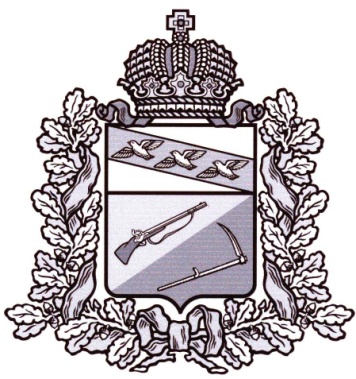 АДМИНИСТРАЦИЯТИМСКОГО РАЙОНА КУРСКОЙ ОБЛАСТИП О С Т А Н О В Л Е Н И Еот   24 ноября 2015 года   №  556   Курская область, 307060, пос. ТимОб утверждении графика проведения ярмарок на территории Тимского района Курской области в 2016 году 	В соответствии с постановлением Администрации Тимского района Курской области от 30 марта 2015 года №226 «О Порядке организации ярмарок и продажи товаров (выполнения работ, оказания услуг) на них на территории  Тимского района Курской области» Администрация Тимского района Курской области                                                      ПОСТАНОВЛЯЕТ:1. Утвердить прилагаемый обобщенный график проведения ярмарок на территории Тимского района Курской области на 2016 год.2. Контроль за выполнением настоящего постановления возложить на  Первого заместителя главы Администрации района по аграрной политике, строительству, архитектуре, ЖКХ и охране окружающей среды  (Полянская С. П.).3. Постановление вступает в силу с 1 января 2016 года и подлежит опубликованию на официальном сайте муниципального образования «Тимский район» Курской области в информационно-телекоммуникационной сети «Интернет».               Глава Тимского района                    Курской области                                                    А. И. Булгаков                                                                                       Утвержден постановлением                                                                                    Администрации Тимского района                                                                                    Курской области                                                                                    от 24 ноября 2015 года  №556                          Обобщенный график проведения ярмарок на территории Тимского района Курской области№ п/пНаименование организатора ярмаркиАдрес проведения ярмарки (адрес площадки)Срок проведения ярмаркиНаименование собственника стационарного объекта, земельного участкаТип ярмарки1Администрация поселка Тим, ПО «Тимское»п. Тим, ул. М.Горького-Кирова01.01-03.01Администрация поселка ТимУниверсальная муниципальная2Администрация поселка Тим, ПО «Тимское»п. Тим, ул. М.Горького-Кирова04.01-10.01Администрация поселка ТимУниверсальная муниципальная3Администрация поселка Тим, ПО «Тимское»п. Тим, ул. М.Горького-Кирова11.01-17.01Администрация поселка ТимУниверсальная муниципальная4Администрация поселка Тим, ПО «Тимское»п. Тим, ул. М.Горького-Кирова18.01-24.01Администрация поселка ТимУниверсальная муниципальная5Администрация поселка Тим, ПО «Тимское»п. Тим, ул. М.Горького-Кирова25.01-31.01Администрация поселка ТимУниверсальная муниципальная6Администрация поселка Тим, ПО «Тимское»п. Тим, ул. М.Горького-Кирова01.02-07.02Администрация поселка ТимУниверсальная муниципальная7Администрация поселка Тим, ПО «Тимское»п. Тим, ул. М.Горького-Кирова08.02-14.02Администрация поселка ТимУниверсальная муниципальная8Администрация поселка Тим, ПО «Тимское»п. Тим, ул. М.Горького-Кирова15.02-21.02Администрация поселка ТимУниверсальная муниципальная9Администрация поселка Тим, ПО «Тимское»п. Тим, ул. М.Горького-Кирова22.02-28.02Администрация поселка ТимУниверсальная муниципальная10Администрация поселка Тим, ПО «Тимское»п. Тим, ул. М.Горького-Кирова29.02-06.03Администрация поселка ТимУниверсальная муниципальная11Администрация поселка Тим, ПО «Тимское»п. Тим, ул. М.Горького-Кирова07.03-13.03Администрация поселка ТимУниверсальная муниципальная12Администрация поселка Тим, ПО «Тимское»п. Тим, ул. М.Горького-Кирова14.03-20.03Администрация поселка ТимУниверсальная муниципальная13Администрация поселка Тим, ПО «Тимское»п Тим, ул. М.Горького-Кирова21.03-27.03Администрация поселка ТимУниверсальная муниципальная14Администрация поселка Тим, ПО «Тимское»п. Тим, ул. М.Горького-Кирова28.03-03.04Администрация поселка ТимУниверсальная муниципальная15Администрация поселка Тим, ПО «Тимское»п. Тим, ул. М.Горького-Кирова04.04-10.04Администрация поселка ТимУниверсальная муниципальная16Администрация поселка Тим, ПО «Тимское»п. Тим, ул. М.Горького-Кирова11.04-17.04Администрация поселка ТимУниверсальная муниципальная17Администрация поселка Тим, ПО «Тимское»п. Тим, ул. М.Горького-Кирова18.04-24.04Администрация поселка ТимУниверсальная муниципальная18Администрация поселка Тим, ПО «Тимское»п. Тим, ул. М.Горького-Кирова25.04-01.05Администрация поселка ТимУниверсальная муниципальная19Администрация поселка Тим, ПО «Тимское»п. Тим, ул. М.Горького-Кирова02.05-08.05Администрация поселка ТимУниверсальная муниципальная20Администрация поселка Тим, ПО «Тимское»п. Тим, ул. М.Горького-Кирова09.05-15.05Администрация поселка ТимУниверсальная муниципальная21Администрация поселка Тим, ПО «Тимское»п. Тим, ул. М.Горького-Кирова16.05-22.05Администрация поселка ТимУниверсальная муниципальная22Администрация поселка Тим, ПО «Тимское»п. Тим, ул. М.Горького-Кирова23.05-29.05Администрация поселка ТимУниверсальная муниципальная23Администрация поселка Тим, ПО «Тимское»п. Тим, ул. М.Горького-Кирова30.05-05.06Администрация поселка ТимУниверсальная муниципальная24Администрация поселка Тим, ПО «Тимское»п. Тим, ул. М.Горького-Кирова06.06-12.06Администрация поселка ТимУниверсальная муниципальная25Администрация поселка Тим, ПО «Тимское»п. Тим, ул. М.Горького-Кирова13.06-19.06Администрация поселка ТимУниверсальная муниципальная26Администрация поселка Тим, ПО «Тимское»п. Тим, ул. М.Горького-Кирова20.06-26.06Администрация поселка ТимУниверсальная муниципальная27Администрация поселка Тим, ПО «Тимское»п. Тим, ул. М.Горького-Кирова27.06-03.07Администрация поселка ТимУниверсальная муниципальная28Администрация поселка Тим, ПО «Тимское»п. Тим, ул. М.Горького-Кирова04.07-10.07Администрация поселка ТимУниверсальная муниципальная29Администрация поселка Тим, ПО «Тимское»п. Тим, ул. М.Горького-Кирова11.07-17.07Администрация поселка ТимУниверсальная муниципальная30Администрация поселка Тим, ПО «Тимское»п. Тим, ул. М.Горького-Кирова18.07-24.07Администрация поселка ТимУниверсальная муниципальная31Администрация поселка Тим, ПО «Тимское»п. Тим, ул. М.Горького-Кирова25.07-31.07Администрация поселка ТимУниверсальная муниципальная32Администрация поселка Тим, ПО «Тимское»п. Тим, ул. М.Горького-Кирова01.08-07.08Администрация поселка ТимУниверсальная муниципальная33Администрация поселка Тим, ПО «Тимское»п. Тим, ул. М.Горького-Кирова08.08-14.08Администрация поселка ТимУниверсальная муниципальная34Администрация поселка Тим, ПО «Тимское»п. Тим, ул. М.Горького-Кирова15.08-21.08Администрация поселка ТимУниверсальная муниципальная35Администрация поселка Тим, ПО «Тимское»п. Тим, ул. М.Горького-Кирова22.08-28.08Администрация поселка ТимУниверсальная муниципальная36Администрация поселка Тим, ПО «Тимское»п. Тим, ул. М.Горького-Кирова29.08-04.09Администрация поселка ТимУниверсальная муниципальная37Администрация поселка Тим, ПО «Тимское»п. Тим, ул. М.Горького-Кирова05.09-11.09Администрация поселка ТимУниверсальная муниципальная38Администрация поселка Тим, ПО «Тимское»п. Тим, ул. М.Горького-Кирова12.09-18.09Администрация поселка ТимУниверсальная муниципальная39Администрация поселка Тим, ПО «Тимское»п. Тим, ул. М.Горького-Кирова19.09-25.09Администрация поселка ТимУниверсальная муниципальная40Администрация поселка Тим, ПО «Тимское»п. Тим, ул. М.Горького-Кирова26.09-02.10Администрация поселка ТимУниверсальная муниципальная41Администрация поселка Тим, ПО «Тимское»п. Тим, ул. М.Горького-Кирова03.10-09.10Администрация поселка ТимУниверсальная муниципальная42Администрация поселка Тим, ПО «Тимское»п. Тим, ул. М.Горького-Кирова10.10-16.10Администрация поселка ТимУниверсальная муниципальная43Администрация поселка Тим, ПО «Тимское»п. Тим, ул. М.Горького-Кирова17.10-23.10Администрация поселка ТимУниверсальная муниципальная44Администрация поселка Тим, ПО «Тимское»п. Тим, ул. М.Горького-Кирова24.10-30.10Администрация поселка ТимУниверсальная муниципальная45Администрация поселка Тим, ПО «Тимское»п. Тим, ул. М.Горького-Кирова31.10-06.11Администрация поселка ТимУниверсальная муниципальная46Администрация поселка Тим, ПО «Тимское»п. Тим, ул. М.Горького-Кирова07.11-13.11Администрация поселка ТимУниверсальная муниципальная47Администрация поселка Тим, ПО «Тимское»п. Тим, ул. М.Горького-Кирова14.11-20.11Администрация поселка ТимУниверсальная муниципальная48Администрация поселка Тим, ПО «Тимское»п. Тим, ул. М.Горького-Кирова21.11-27.11Администрация поселка ТимУниверсальная муниципальная49Администрация поселка Тим, ПО «Тимское»п. Тим, ул. М.Горького-Кирова28.11-04.12Администрация поселка ТимУниверсальная муниципальная50Администрация поселка Тим, ПО «Тимское»п. Тим, ул. М.Горького-Кирова05.12-11.12Администрация поселка ТимУниверсальная муниципальная51Администрация поселка Тим, ПО «Тимское»п. Тим, ул. М.Горького-Кирова12.12-18.12Администрация поселка ТимУниверсальная муниципальная52Администрация поселка Тим, ПО «Тимское»п. Тим, ул. М.Горького-Кирова19.12-25.12Администрация поселка ТимУниверсальная муниципальная53Администрация поселка Тим, ПО «Тимское»п. Тим, ул. М.Горького-Кирова26.12-31.12Администрация поселка ТимУниверсальная муниципальная